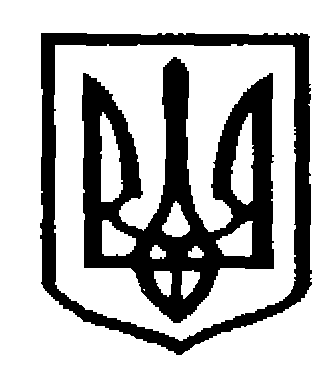 У К Р А Ї Н АЧернівецька міська радаУправлiння  освітивул. Героїв Майдану, 176, м. Чернівці, 58029 тел./факс (0372) 53-30-87  E-mail: osvitacv@gmail.com  Код ЄДРПОУ №02147345Щодо проходження курсівпідвищення кваліфікації педагогічнимипрацівниками, які здійснюють початкову загальновійськову підготовку         На виконання листа Міністерства оборони України від 24.01.2022р.                   № 220/528, відповідно до абзацу четвертого пункту 9 Порядку організації та здійснення загальновійськової підготовки громадян України до національного спротиву, затвердженого постановою Кабінету Міністрів України від 29 грудня 2021р. № 1443, та з метою вивчення потреби у проходженні курсів підвищення кваліфікації педагогічними працівниками, які здійснюють початкову загальновійськову підготовку, Управління освіти просить до 14:00 31.01.2022р. надати інформацію про зазначених педагогічних працівників, за покликанням: https://docs.google.com/spreadsheets/d/1FGxcGMX_BiZCKoDob8V6i1QNgwpe-AUW/edit?usp=sharing&ouid=117736793512111659765&rtpof=true&sd=true Принагідно повідомляємо, що педагогічні працівники проходять відповідні курси підвищення кваліфікації (не менше 30 годин у міжатестаційний період) у вищих військових навчальних закладах, військових навчальних підрозділах закладів вищої освіти, які організовуються Міноборони.Заступникначальника управління 		                          Денис КРУГЛЕЦЬКИЙ  	   Руслан ФЕДЮК095861761828.01.2022 № 01-31/351              Керівникам закладів                загальної середньої освіти